COMITÉ DE ÉTICA EN INVESTIGACIÓNFORMATO DE ADDENDUMPROYECTO DE INVESTIGACIÓN EN SERES HUMANOSElaborado por el CEI 01/2021CarátulaFecha y Número del proyecto original:	     				Fecha:                   Institución (es):	   							Área:              Investigador Principal:							Ext.: _______ Co-investigadores (todos los participantes):   Título del proyecto original:Título del Addendum:Instituciones donde se realizará el proyecto: INPRFM (	). Otras (En caso de colaboraciones, incluir los Convenios o Acuerdos entre Instituciones) (	  ) ¿Cuáles?: ________________________________________Duración aproximada del Addendum: ____________________________.Breve resumen del proyecto original (Antecedentes, justificación, hipótesis, objetivos, métodos). 1 hoja.Resumen del Addendum (Antecedentes, justificación, hipótesis, objetivo, metodología: tipo de estudio, tamaño de la muestra, el procedimiento para colectar la muestra, análisis) 2 hojas, criterios de inclusión y exclusión.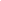 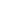 1.- Se incluye formato de consentimiento informado       SI			NO	Calzada México Xochimilco Nº 101, Col. San Lorenzo Huipulco, CP. 14370, Alcaldía Tlalpan, Ciudad de México  www.inprf.gob.mxDeberá incluirse en todos los protocolos excepto en el caso de investigaciones que involucran solamente la revisión de expedientes. En este caso, podrá dispensarse al investigador del consentimiento informado de los individuos sin embargo requiere el consentimiento de las autoridades correspondientes. Para investigaciones sin riesgo o con riesgo mínimo, el consentimiento informado se puede obtener verbalmente (sin firma o la firma de dos testigos o huella digital) si hay una justificación adecuada. Incluir los logotipos de las instituciones participantes en el consentimiento informado.___________________________________	 		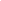  Nombre y Firma del Investigador Principal             Nombre y Firma del Tutor (solo estudiantes).DICTAMEN     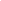 Aprobado (Cumple con los requisitos establecidos)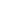 Pendiente de aprobación (Requiere modificaciones mayores y deberá ser evaluado por el CEI, en pleno, cuando se realicen dichas modificaciones)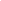 	 No Aprobado (Protocolo rechazado por razones éticas que ameritan una reestructuración mayor.Observaciones: 																								NOMBRES Y FIRMAS DE LOS INTEGRANTES DEL COMITÉ DE ÉTICA EN INVESTIGACIÓN DEL INSTITUTO NACIONAL DE PSIQUIATRIA RAMON DE LA FUENTE MUÑIZ						            					___________	Dra. Liliana Mondragón Barrios         		             MC José Alberto Jiménez Tapia                                       Presidente 			               	        Secretario Vocal 						            					__________	     Dra. Gabriela A. Martínez Levy			                  Dr. Ilyamín Merlín García                                  Vocal 		                                 	                 Vocal  Calzada México Xochimilco Nº 101, Col. San Lorenzo Huipulco, CP. 14370, Alcaldía Tlalpan, Ciudad de México  www.inprf.gob.mx________________________________________________					______________           	Dra. Adriana Díaz Anzaldúa		                          Dra. Erika Monserrat Estrada Camarena          		Vocal							    Vocal________________________________________________	     ________________________________________	MC. E. Hamid Vega Ramírez			    	C.  María de Lourdes Acosta Figueroa		Vocal				                   Representante del núcleo afectado o							    los usuarios de los servicios de saludFecha de evaluación: _____________________________